     Running Record Assessment Form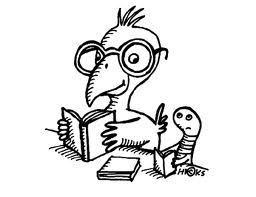 Date ____________________Student _____________________Recorder _____________________Reading Level:Accuracy Rate: running words  ____________ = 1: ____  = _____%	                      ErrorsSelf Correction Rate: Errors + SC =  _________ = 1: ____			          SCEasy Text(96-100 %)Appropriate Instructional Text(93-95%)Challenging Instructional Text(90-92%)Hard Text(Below 90%)Move child to a higher text levelA comfortable instructional text level.Child may require more direct support.Move child to lower level.Self-Correction Rate1:1 – 1:3 Excellent1:4 – 1:5 Good0 or over 1:5 needs improvementPage #Title of Book or passage______________________________________________________ESCErrorsMSVSCMSVPage #Title of Book or passage______________________________________________________ESCErrorsMSVSCMSV